Прокуратура Раздольненского района информируетЗаместитель прокурора Раздольненского районаБерезовиченко Ю.Ю.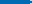 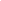 Так, согласно с ч.4 ст. 9 Федерального закона от 25.12.2008 №273-ФЗ «О противодействии коррупции» государственный или муниципальный служащий, уведомивший представителя нанимателя (работодателя), органы прокуратуры или другие государственные органы о актах обращения в целях склонения его к совершению коррупционного правонарушения, о фактах совершения другими государственными или муниципальными служащими коррупционных правонарушений, непредставления сведений либо представления заведомо недостоверных или неполных сведений о доходах, об имуществе и обязательствах имущественного характера, находится под защитой государства.Гарантией лица является освобождение лица от уголовной ответственности за сообщение о факте дачи взятки и посредничестве должностному лицу. Это очень действенная мера для лиц, которые осознали последствия совершенного ими преступления и готовы сотрудничать со следственными органами.Федеральным законом от 03.08.2018 №298-ФЗ в Кодекс об административных правонарушениях РФ внесены изменения, согласно которым от административной ответственности освобождается юридическое лицо, в интересах которого давалась взятка или коммерческий подкуп, если руководство данного физического лица способствовало выявлению данного правонарушения.Помимо этого, для лиц, сообщивших о коррупционных преступлениях, по их заявлению может быть рассмотрен вопрос о государственной защите как участника уголовного судопроизводства.Таким образом, необходимо отметить, что российское законодательство в сфере противодействия коррупции сформировано, что предполагает последовательное соблюдение принципов системности и комплексного подхода к регулированию общественных отношений, направленных на защиту лиц, сообщивших о коррупционных правонарушениях и преступлениях.14.02.2022